25 октября 2022 года согласно плану мероприятий антитеррористической и антиэкстремистской направленности культорганизатор Районного культурно-досугового центра детей и молодежи провела профилактическую беседу с обучающимися Богучарского многопрофильного колледжа. Молодые люди узнали о проблеме терроризма - страшной угрозе человечества. Ведущая мероприятия рассказала об основных чертах современного терроризма, причинах и признаках, особенностях развития, о предупредительно-защитных мерах: как нужно вести себя, если ты оказался в заложниках, как нужно вести себя во время штурма, если не удалось властям договориться с террористами.Участники мероприятия узнали, что толерантность — это способность допускать, принимать существование чего-то иного, кого-то не похожего на нас, считаться с мнением других, быть снисходительным к чему-либо или кому-либо. 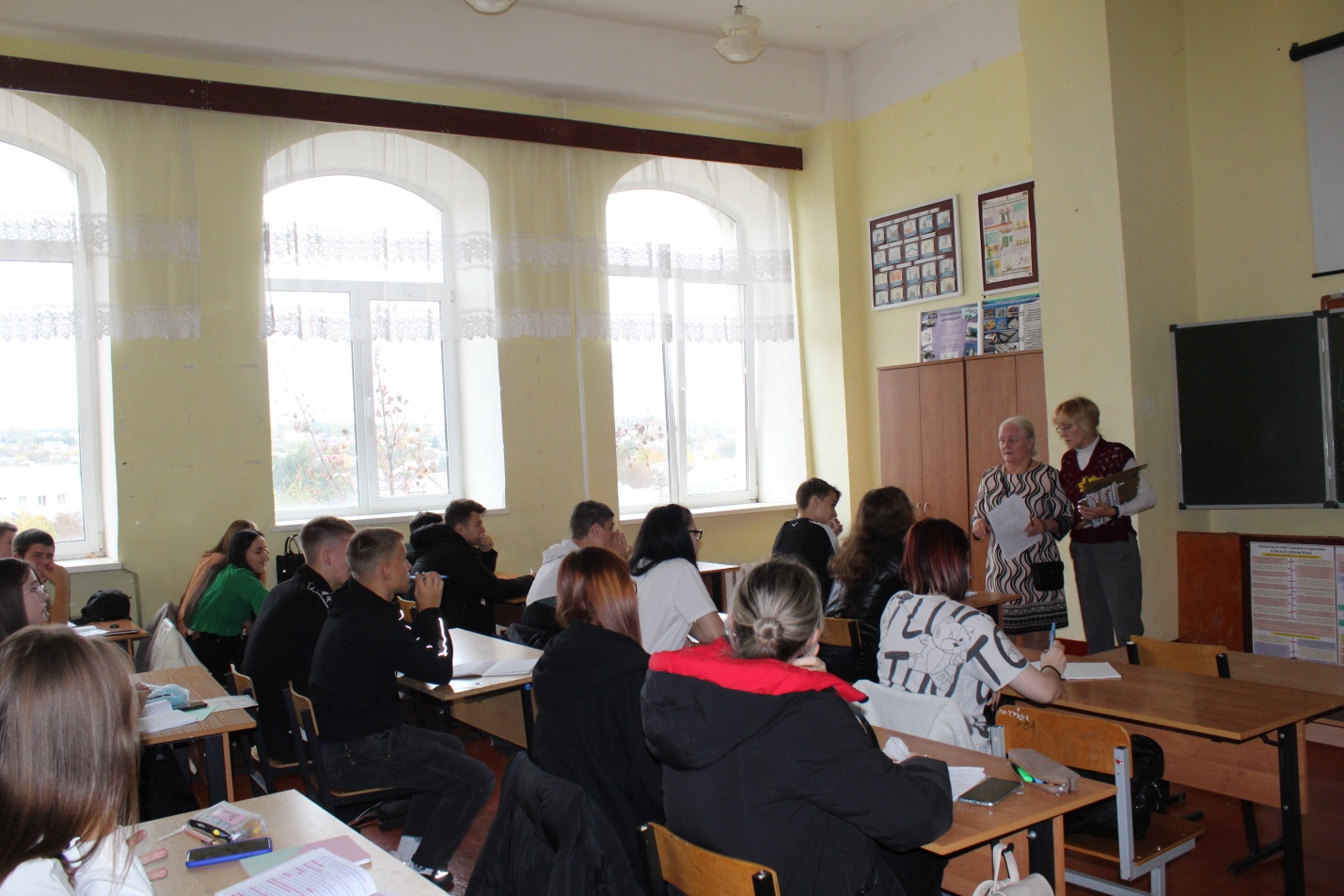 